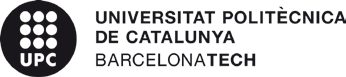 CONCURS CU – RESULTAT PRIMERA PROVA CONCURSO CU – RESULTADO PRIMERA PRUEBAReferència concurs / Referencia concurso: CU-168/749 Us comunico, com a Secretari/ària:Os comunico, como secretario/a:VALORACIÓ DE LA PRIMERA PROVA (màxim 10 punts) VALORACIÓN DE LA PRIMERA PRUEBA (máximo 10 puntos)nom / nombre – valoració/valoració. Ángeles Carmona Mejías: 10. Jaume Amorós Torrent: 9,5Contra aquest resultat, les persones candidates poden presentar una reclamació davant del rector, en el termini de 10 dies des de la data de publicació de la proposta de contractació Contra este resultado, las personas candidatas pueden presentar una reclamación ante el rector, en el plazo de 10 días, desde la fecha de publicación de la propuesta de contrataciónSecretari/ària de la comissió Secretario/a de la comisiónMaria Alberich Carramiñana